Nudity (Prescribed Area) Declaration 2021 (No 1)Notifiable instrument NI2021 — 358made under the  Nudity Act 1976, s 2 (Prescribed areas)1	Name of instrumentThis instrument is the Nudity (Prescribed Area) Declaration 2021 (No 1).2	CommencementThis instrument commences at 7:00am on 21 June 2021. 3	DeclarationI declare the following area, within the blue outline on the map at Schedule 1, as a prescribed area for the purpose of section 2 of the Nudity Act 1976:Part of Yarralumla Bay swimming area at Lake Burley Griffin and associated shoreline.4	ExpiryThis instrument expires at 7:30am on 21 June 2021.Shane Rattenbury 
Attorney General11 June 2021Schedule 1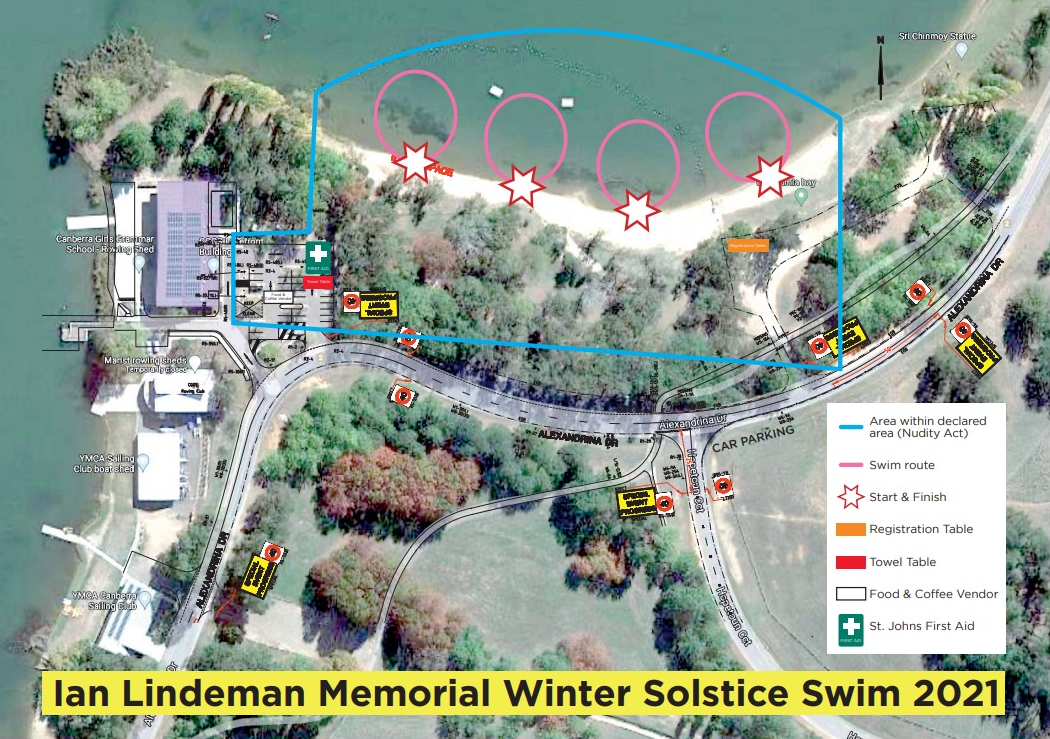 